Приложение 1Ф. И. ученика __________________________Бланк ответов:                                                       Оценка _______________Проверочный тест  по  теме: « Квадратичная  функция »ВАРИАНТ №  1.А1. Какие из  данных  функций являются  квадратичными:1)  у = 5х2 – 3;    2)  у = - х3 + 2х2;   3) у = - х2 + 3х – 5;     4) у = -  + х;    5) у = 2х – 7.                               А)  1, 2, 3;                        Б) 2,   4,  5;                        В)   1,  3,  4.А2. Определить какие из точек А ( 2; 4 ),   В ( 2; - 4 ),    С ( - 2; 4 ) , D ( - 2; - 4 ) принадлежат графику функции  у = - х2 .                                А) А и В;                          Б ) В и D;                        B) A и С.А3. Найдите координаты вершины параболы  у = х 2 +2х.                              А) ( - 1; 1 ),                        Б) ( - 1; - 1 );                     В) ( 1; - 1 ).А4. Записать уравнение оси параболы, если она задана уравнением   у = х2 – 6х + 9.                               А) х = 3;                           Б) х = - 3;                           В) х = 9.А5. Отметьте рисунок, на котором изображен график квадратичной функции. 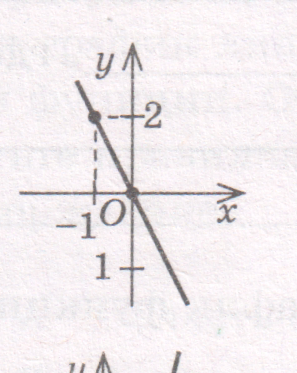 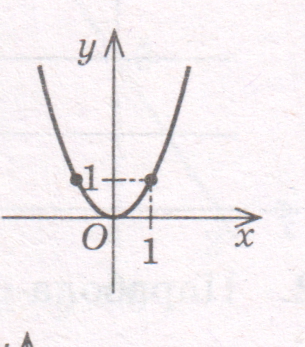 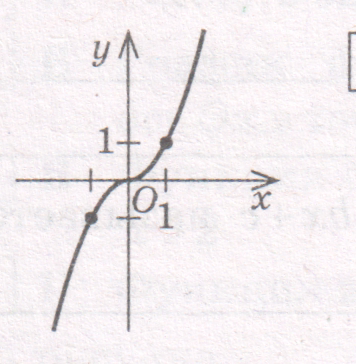 	А)				Б)				В)Ф. И. ученика __________________________Бланк ответов:                                                      Оценка:____________Проверочный тест  по  теме: « Квадратичная  функция ».ВАРИАНТ №  2.А1. Какие из  данных  функций являются  квадратичными:1)  у = + 2;    2)  у = - 1,5х2 + х;    3) у =2х4 – х2;        4) у = - - 1;         5) у = х2 + х – 1.               А)  1, 2, 3;                        Б) 2,   4,  5;                        В)  3,  4, 5.А2. Определить какие из точек А (4; 8),   В (4; - 8),    С (- 4; 8 ) , D (- 4; - 8 ) принадлежат графику функции  у =  х2 .                 А) А и В;                          Б ) А и С ;                        B) D и С.А3. Найдите координаты вершины параболы  у = 3 х2 -12х+1 1.              А) ( -2; 1 ),                        Б) ( 6; - 3 );                     В) ( 2 ; - 1 ).А4. Записать уравнение оси параболы, если она задана уравнением   у = х2 + 4х + 4.                               А) х = 2;                           Б) х = -2;                           В) х = 4.А5. Отметьте рисунок, на котором изображен график квадратичной функции. 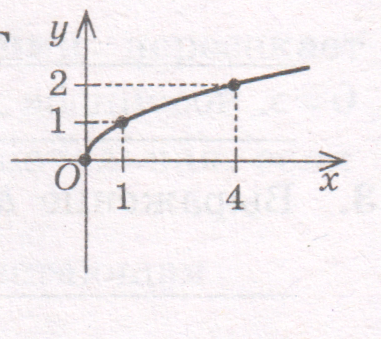 	А)				     Б)				              В)А1А2А3А4А5АБВА1А2А3А4А5АБВ